МЕТОДИЧЕСКИЕ РЕКОМЕНДАЦИИ«КАК ПОЛЬЗОВАТЬСЯ ОНЛАЙН-ПЛАТФОРМАМИ ДЛЯ ДИСТАНЦИОННОГО ОБУЧЕНИЯ»Чтобы проводить дистанционное обучение, педагогам нужно овладеть платформами и ресурсами, которые помогут в работе. В рекомендациях – пошаговые инструкции к Skype, VKontakte, YouTube и Google Classroom.КАК ОРГАНИЗОВАТЬ ЗАНЯТИЕ В SKYPEВ Skype педагог может проводить онлайн-занятия. Ниже читайте пошаговую инструкцию, как организовать онлайн-занятие в Skype.Шаг 1. Зайдите по ссылке https://www.skype.com/ru/free-conference-call/.Шаг 2. Создайте бесплатную уникальную ссылку: нажмите на кнопку «Создать бесплатное собрание».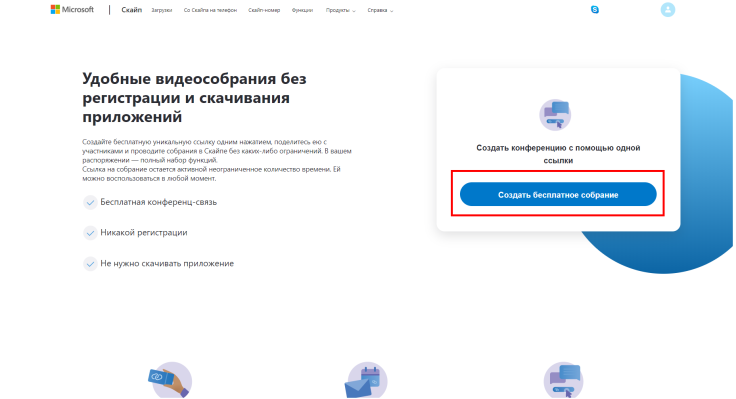 Шаг 3. Скопируйте ссылку на собрание и отправьте ее участникам. Затем нажмите на кнопку «Позвонить».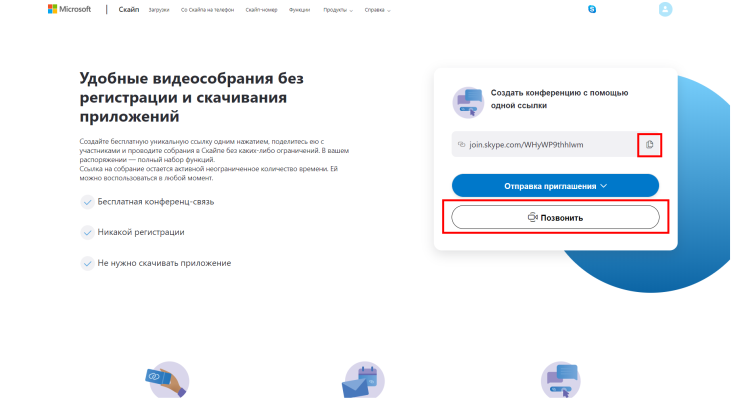 Шаг 4. Нажмите кнопку «Присоединиться как гость».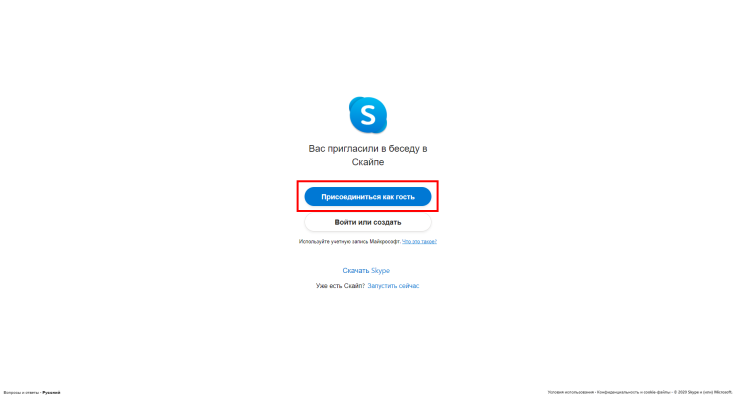 Шаг 5. Введите свое имя и нажмите на кнопку «Присоединиться».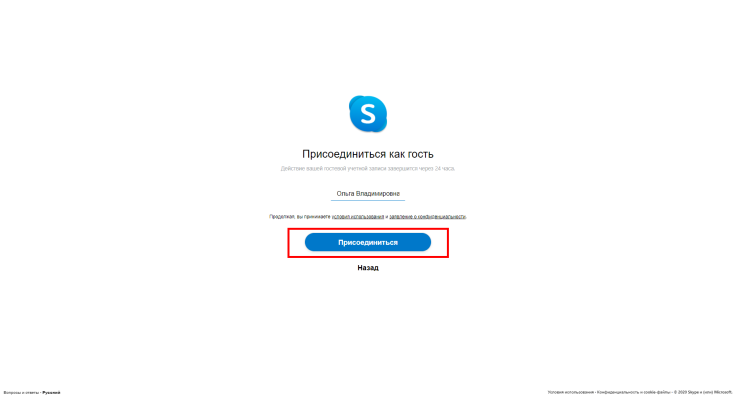 Шаг 6. Нажмите на кнопку «Позвонить» и начните занятие.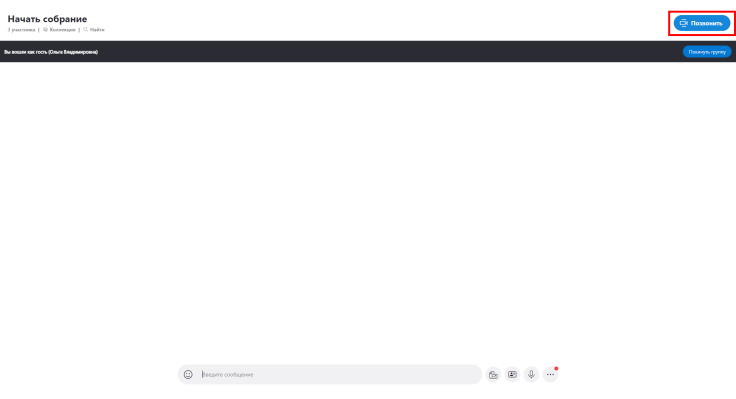 КАК ОРГАНИЗОВАТЬ УРОК В VKONTAKTEВ VKontakte можно проводить онлайн-трансляции. Смотрите ниже пошаговую инструкцию, как вести онлайн-трансляции VKontakte.Шаг 1. Зайдите на свою персональную страничку в VKontakte и нажмите на вкладку «Видео».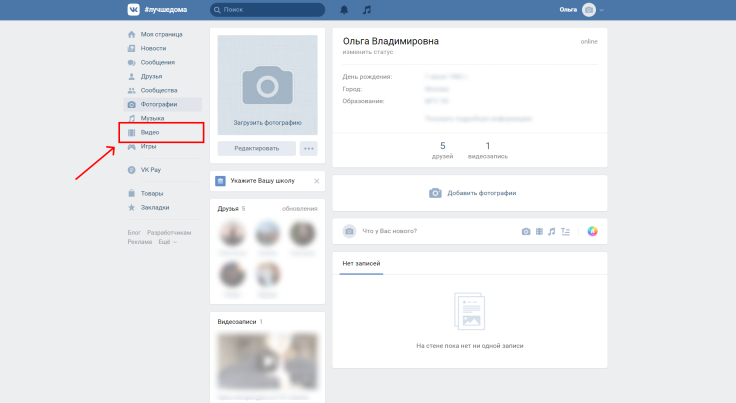 Шаг 2. На открывшейся странице нажмите «Создать трансляцию».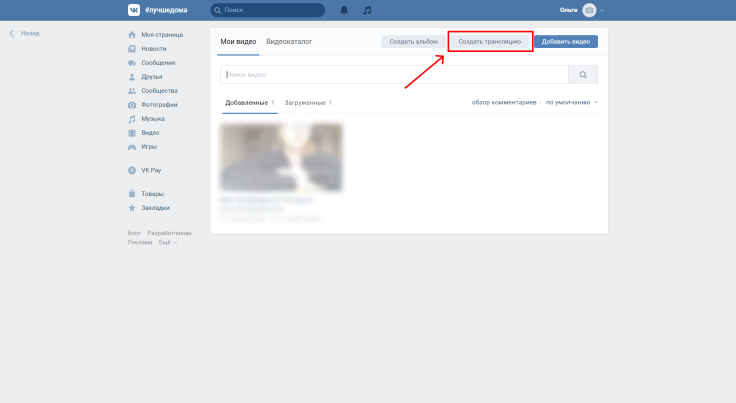 Шаг 3. В появившемся окне введите нужные данные занятия: название трансляции, описание занятия. Выберите категорию «Образование». Отметьте, что видео могут смотреть только друзья. Не забудьте добавить в друзья в VKontakte обучающихся группы. Нажмите «Сохранить».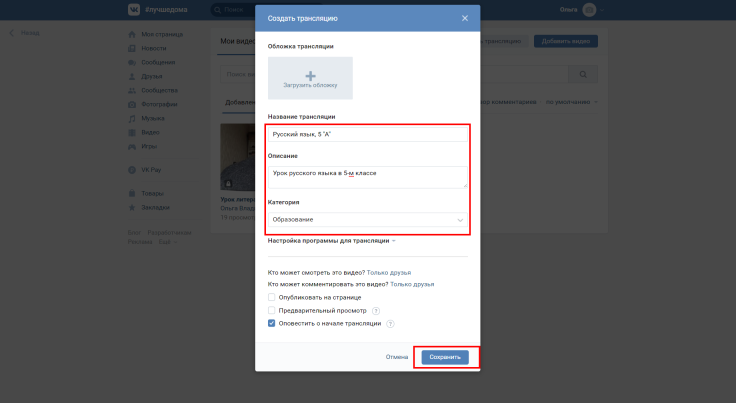 Шаг 4. В разделе «Видео» появится будущая трансляция. В это видео будут заходить обучающиеся, чтобы присутствовать на онлайн-трансляции.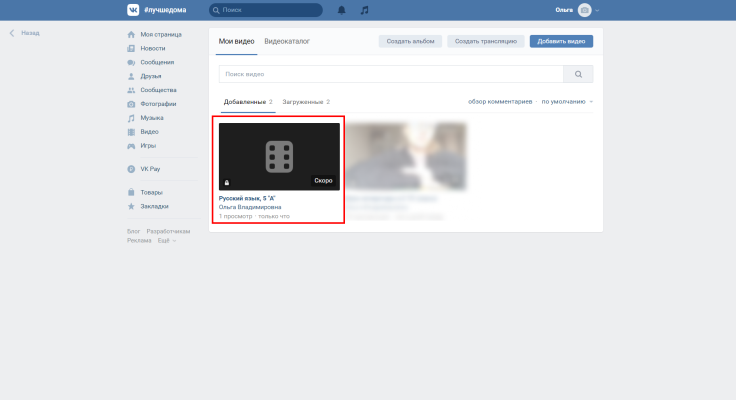 Шаг 5. Откройте приложение VK Live. Убедитесь, кто камера и микрофон включены. Нажмите «Начать трансляцию». Трансляция запустится, и можно начинать занятие.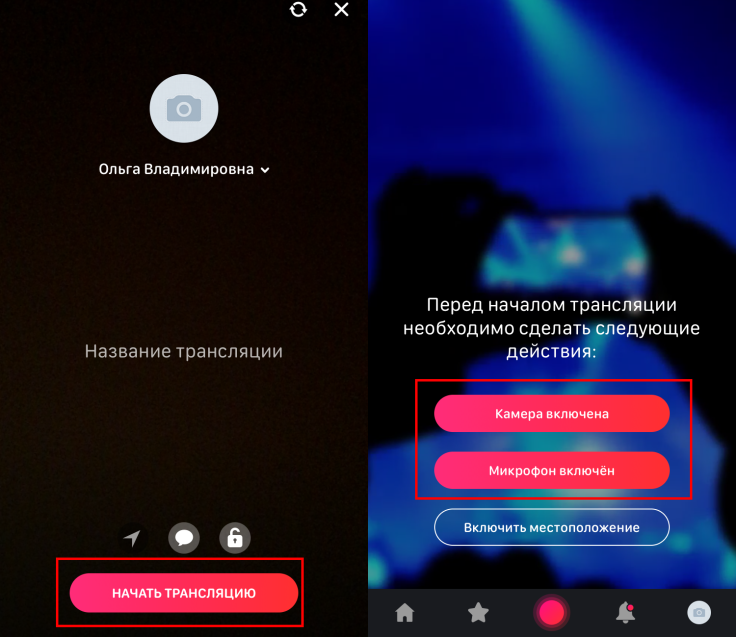 КАК ОРГАНИЗОВАТЬ ЗАНЯТИЕ НА YOUTUBEНа YouTube можно проводить онлайн-трансляции занятий. Ниже – пошаговая инструкция, как создать трансляцию на YouTube.Шаг 1. Зайдите на YouTube.Шаг 2. Нажмите на плюс в правом верхнем углу и выберите «Начать трансляцию».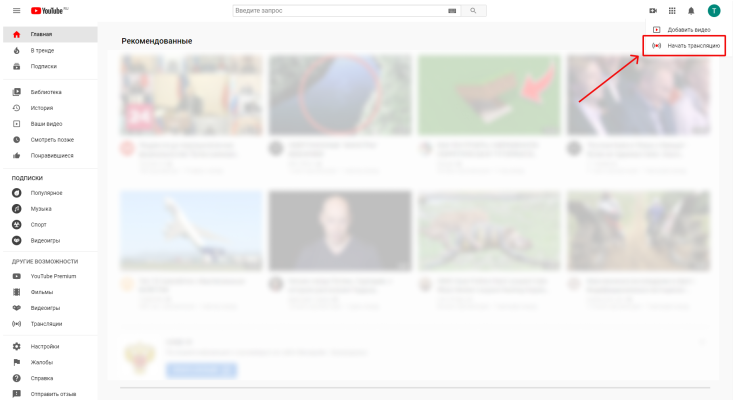 Шаг 3. В появившемся окне введите нужные данные и нажмите «Начать трансляцию».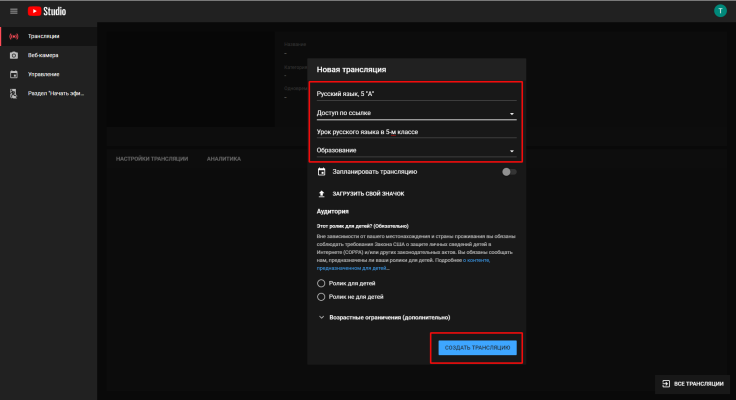 КАК РАБОТАТЬ В GOOGLE CLASSROOMВ Google Classroom удобно прикреплять материалы для обучающихся. Это могут быть рабочие листы дистанционных занятий, задания и мультимедиафайлы. Ниже читайте пошаговую инструкцию, как пользоваться Google Classroom.Шаг 1. Зайдите на платформу по ссылке https://classroom.google.com/ под аккаунтом Google-почты.Шаг 2. Нажмите на плюс в правом верхнем углу.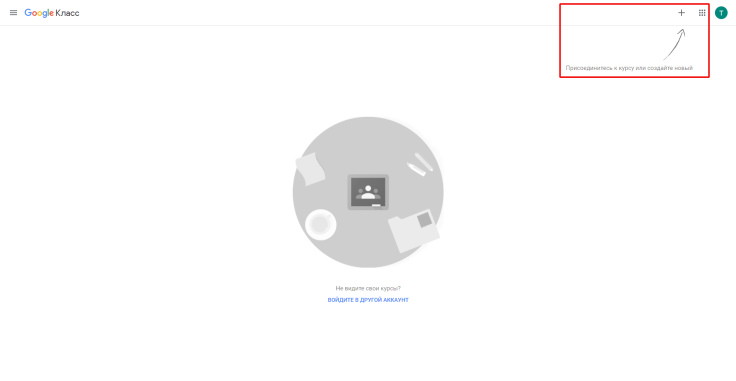 Шаг 3. В выпадающем меню выберите «Создать курс».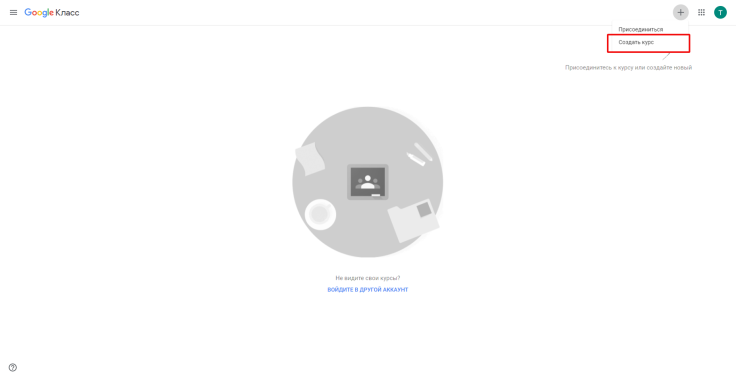 Шаг 4. Нажмите на галочку, а потом нажмите «Продолжить».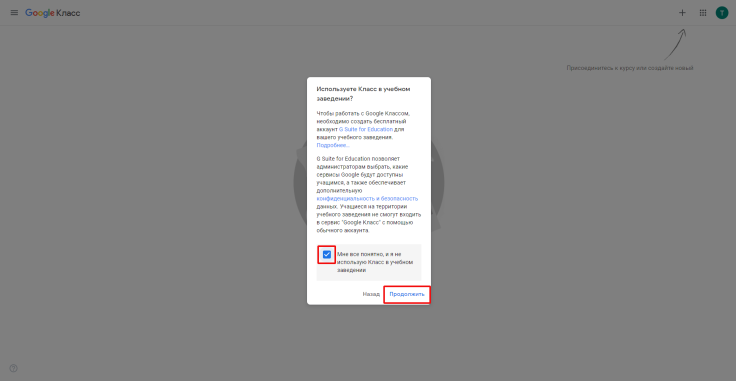 Шаг 5. Введите данные предмета и нажмите «Создать».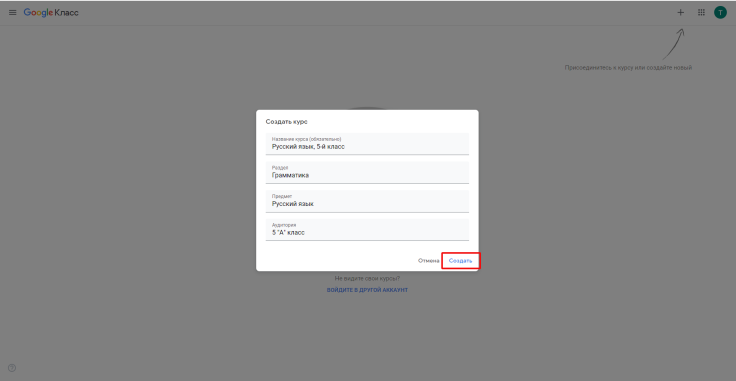 Шаг 6. В появившемся окне нажмите «ОК».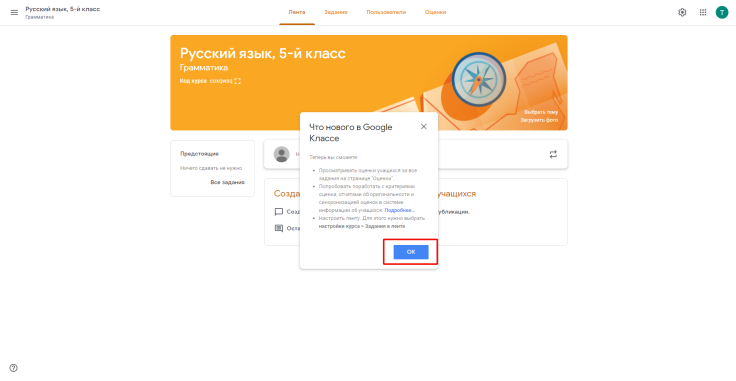 Шаг 7. Чтобы создать задание, нажмите на полоску «Новая запись».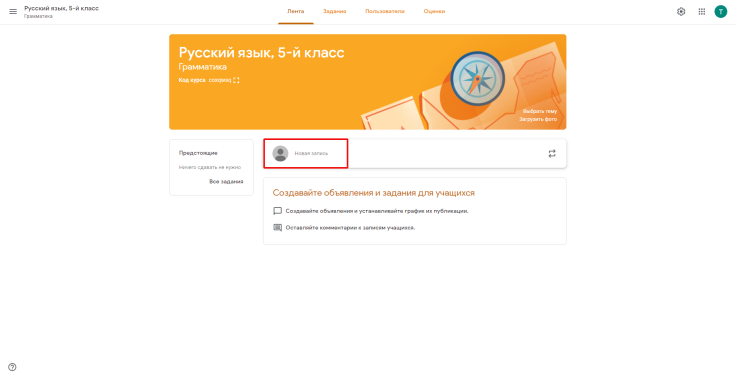 Шаг 8. Разошлите код детям группы, чтобы они могли присоединиться к курсу.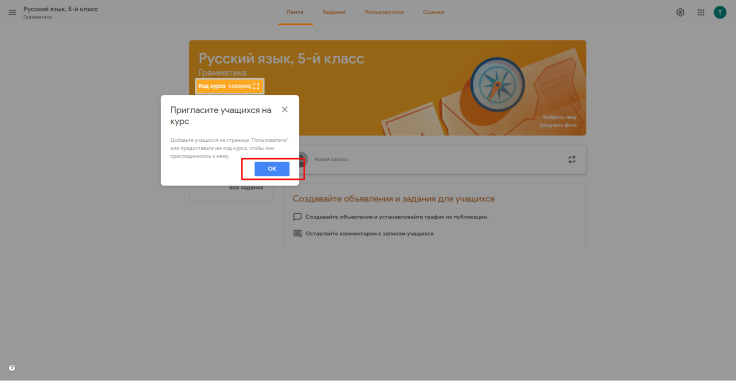 Шаг 9. В появившемся окне нажмите «ОК».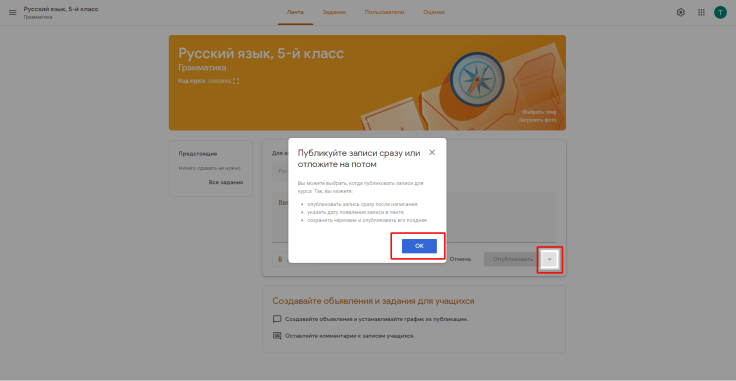 Шаг 10. В запись вы можете добавить мультимедиафайлы или ссылки.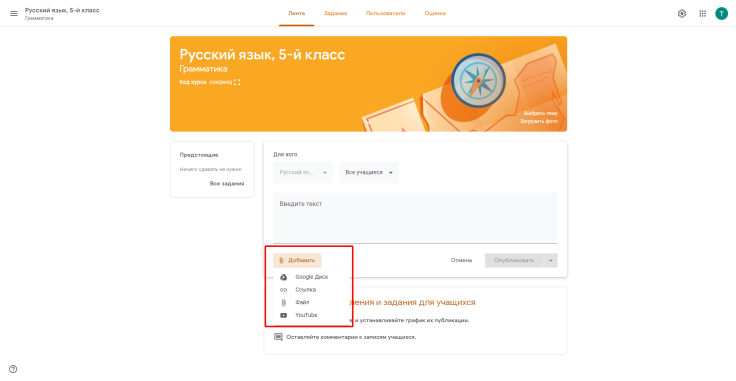 